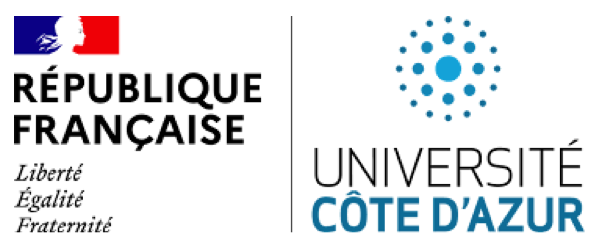 A  renvoyer après le retour et dans un délai de un mois après la soutenancepar e-mail à :  loudig@ipmc.cnrs.frProposition au Prix de Thèse de l’Ecole doctorale des Sciences de la Vie et de la Santé (ED85) --- Critères d’évaluation --- Nom et Prénom du Candidat :Nom et Prénom du Rapporteur : Date de la soutenance : …… / …… / ……Appréciation du rapporteur (placer une croix dans la case choisie)  Publications en relation avec le sujet de la thèse	1	2	3	4	5 Originalité du sujet	1	2	3	4	5Qualité du manuscrit	1	2	3	4	5Qualité de la soutenance orale	1	2	3	4	5Qualité des réponses aux questions des rapporteurs (maturité du candidat)	1	2	3	4	5 Quelle est la note cumulée globale que vous attribuez à cette thèse ?Quels sont les commentaires libres que vous souhaitez apporter (si possible justifiez les notes attribuées aux différents critères ci dessus) ?Qualité (Facteur d’impact)faibleexcellenteQuantitéfaibleexcellentefaibleTrès grandefaibleexcellentefaibleexcellentefaibleexcellente